Разработчик: 	И.А. ЕськинаДисциплина: 		Математика: алгебра и начала анализа, геометрияТема: 			График квадратичной функцииКомментарии:Данное задание направлено на формирование умения читать графики, отсутствие которого нередко является причиной неуспешности обучающихся в поиске и извлечении информации; задание является пропедевтическим по отношению к задаче формирования информационной компетенции,Если нет возможности проецировать источник на экран, следует исключить вопрос 4 и попросить в вопросе 5 идентифицировать не цвет, а номер графика.Рассмотрите графики квадратичной функции и письменно ответьте на вопросы.Каковы номера парабол, ветви которых направлены вверх?____________________________Вершины каких графиков расположены на оси ОХ?____________________________Каковы координаты точки пересечения графиков 1 и 2?____________________________Куда направлены ветви  параболы синего цвета?____________________________Каков цвет графика координата вершины которого (-8;-3)?____________________________Каковы номера графиков квадратичной функции, где дискриминант равен нулю?____________________________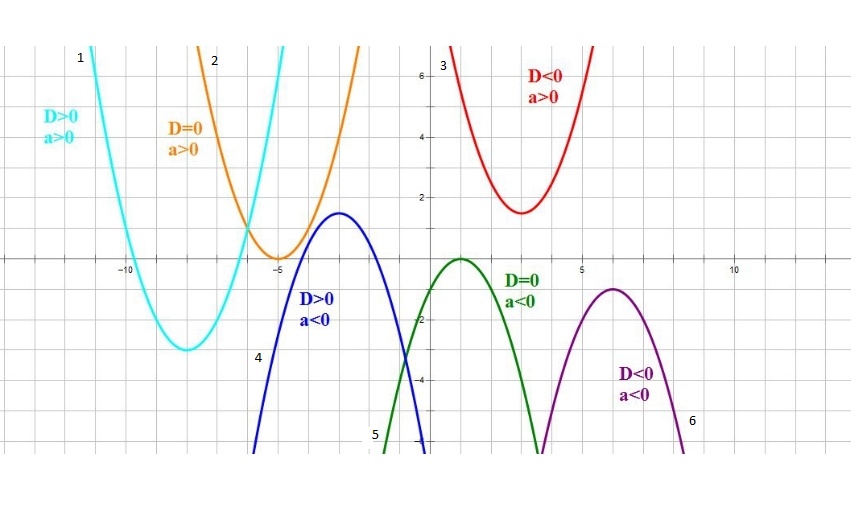 Инструмент проверки1.Графики 1, 2, 3За каждый верно указанный график – 1 балл1.Максимально 3 балла2.Графики 2, 5За каждый верно указанный график – 1 балл2.Максимально 2 балла3.(6;1)1 балл4.Вниз1 балл5.Голубой1 балл6.Графики 2, 5За каждый верно указанный график – 1 балл6.Максимально 2 баллаМаксимальный баллМаксимальный балл11 баллов